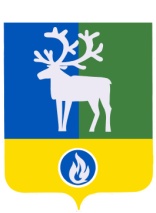 ПРОЕКТ	БЕЛОЯРСКИЙ РАЙОН		ХАНТЫ-МАНСИЙСКИЙ АВТОНОМНЫЙ ОКРУГ – ЮГРА	           АДМИНИСТРАЦИЯ  БЕЛОЯРСКОГО РАЙОНАПОСТАНОВЛЕНИЕот «   »        2017 года                                                                                                          №                                                                                                      О внесении изменения в приложение 5 к постановлению администрации Белоярского района от 22 сентября 2014 года № 1300П о с т а н о в л я ю:1. Внести в приложение 5 «Номенклатура  и объем резерва материально-технических ресурсов (запасов) на объектах жилищно-коммунального хозяйства для ликвидации чрезвычайных ситуаций муниципального характера» к постановлению администрации Белоярского района от 22 сентября 2014 года № 1300 «О создании резервов материальных ресурсов (запасов) Белоярского района для ликвидации чрезвычайных ситуаций муниципального характера и в целях гражданской обороны» изменение, изложив в редакции согласно приложению к настоящему постановлению.2. Опубликовать настоящее постановление в газете «Белоярские вести. Официальный выпуск».3. Настоящее постановление вступает в силу после его официального опубликования.4. Контроль за выполнением постановления возложить на первого заместителя главы Белоярского района Ойнеца А.В. Глава Белоярского района                                                                               С.П.Маненков  Приложение к постановлению администрацииБелоярского районаот «  »     2017 года  №  Приложение5 к постановлению администрацииБелоярского районаот 22 сентября 2014 года  № 1300НОМЕНКЛАТУРАИ ОБЪЕМ РЕЗЕРВА МАТЕРИАЛЬНО-ТЕХНИЧЕСКИХ РЕСУРСОВ (ЗАПАСОВ) НА ОБЪЕКТАХ ЖИЛИЩНО-КОММУНАЛЬНОГО ХОЗЯЙСТВА ДЛЯ ЛИКВИДАЦИИ ЧРЕЗВЫЧАЙНЫХ СИТУАЦИЙ МУНИЦИПАЛЬНОГО ХАРАКТЕРА№ п/пНаименованиеЕд. измеренияКол-во1Насос самовсасывающий, само заливной, центробежный, одноступенчатый, мощность 45кВтшт.22Насос погружной фекальный Иртыш ПФ2шт.23Вентиль 15шт.204Вентиль д 150шт.25Вентиль д 50шт.56Вентиль д20шт.177Вентиль д25шт.258Вентиль д32шт.309Вентиль д40шт.1610Вентиль чугунный 25,чуг.50шт.411Дизель - генератор КДE 3500 Eшт.112Дизель-генератор HDY 2500 LXшт.313Железо оцинкованное 1,25*2,5т.214Задвижка 100шт.515Задвижка 15 АЗшт.116Задвижка 150шт.1017Задвижка д 200 с эл/пршт.218Задвижка Д-400мм эл.пршт.119Задвижка д.50шт.920Задвижка ст.Ф-100шт.221Задвижка д150шт.1922Задвижка стальная д.300 Ру 16 с эл.приводомшт.123Коаксиальный дымоход длиной 0,5 метра, диаметр 60мм, отвод под дымоход 90 градусовшт.224Насос «Гном»10/10шт.225Насос 80/50шт.126Насос глуб.(с электродвигат).ЭЦВ-6-6,5-85шт.227Настенный газовый котел BAXI, модель MAINFOUR 240Fшт.228Отвод 76шт.1029Отвод д 150 сталшт.10№ п/пНаименованиеЕд. измеренияКол-во30Отвод д.57шт.1031Отвод д.89шт.1132Отвод д159шт.1033Отвод д159 АЗшт.1034Отвод Ш107шт.1035Профнастил оцинкованный 0,5 ммм21 20036Раскладушкашт.3637Стекло 4ммм2193,638Тепловая пушка V-2200шт.439Труба 20*2,8т0,10740Труба 50*3,5т0,70041Труба 76т0,26042Труба 76т1,43143Труба 89*3,8т0,16444Труба водопроводная Ш 325пог. м3045Труба водопроводная Ш107пог. м7546Труба водопроводная Ш159пог. м5047Труба водопроводная Ш219пог. м5048Труба водопроводная Ш32пог. м7549Труба водопроводная Ш425пог. м3050Труба водопроводная Ш530пог. м3051Труба водопроводная Ш57пог. м7552Труба д15 АЗт0,253Труба д25 АЗт0,11054Чугунный радиатор отопления МС 140секция45055Эл.насос НМШ 2-40шт.156Передвижная дизельная электростанция Азимут АД-30-Т400-1РП на шассишт.157Тягач седельный КАМАЗ 65221-63, идентификационный номер (VIN) XTC652213C1259705, регистрационный знак В615АО 186 RUS. (Полуприцеп + аварийная мобильная котельная, мощностью 2000 мВт идентификационный номер (VIN) X89932311С1AB5063, регистрационный знак AT2160 86 RUS)шт.1